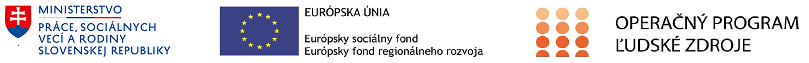 Poučenie pre účastníka:Podľa ustanovenia §47 zákona č.292/2014 Z. z. o príspevku poskytovanom z európskych štrukturálnych a investičných fondov a o zmene a doplnení niektorých zákonov je prijímateľ oprávnený na účely preukázania vynakladania poskytnutého príspevku a v súvislosti s realizáciou projektu získavať, spracúvať a poskytnúť osobné údaje užívateľa a cieľovej skupiny poskytovateľovi určenému v zmluve v rozsahu: meno, priezvisko, rodné priezvisko, pri zmene mena a priezviska aj pôvodné meno a priezvisko, titul, dátum narodenia, rodné číslo, adresa trvalého pobytu, údaje podľa osobitného predpisu (Príloha č. 1 Nariadenia Európskeho parlamentu a Rady č. 2018/1046) a ďalšie údaje v rozsahu nevyhnutnom na plnenie úloh podľa tohto zákona. Spracovanie údajov bude prebiehať v zmysle zákona č. 18/2018 Z. z. o ochrane osobných údajov a o zmene a doplnení niektorých zákonov.Údaje z Karty účastníka budú poskytované ústredím za každého účastníka aktivity daného projektu do informačného systému ITMS2014+. ITMS2014+ je centrálny informačný systém, ktorý slúži na evidenciu a následné spracovanie, export a monitoring dát o projektovom a finančnom riadení pre programové obdobie 2014-2020, vlastníkom systému je Úrad vlády SR, údaje sú zároveň prístupné pre MPSVR SR ako riadiaci orgán pre Operačný program Ľudské zdroje.Ak údaje z Karty účastníka nebudú poskytnuté, predmetný občan nemôže byť zaradený do projektu.  Ministerstvo práce, sociálnych vecí a rodiny Slovenskej Republikykarta účastníkA - zamestnanecPrijímateľÚstredie práce, sociálnych vecí a rodinyOperačný programĽudské zdrojekód projektu ITMS2014+312041M679Názov projektuPodpora ochrany detí pred násilímAktivitaMultidisciplinárne vzdelávanie na tému: „ MOTIVÁCIA RODIČOV KU SPOLUPRÁCI“(územný obvod koordinácie: Trenčín, Ilava)Typ údajuNázov údajuÚdajÚdajÚdajÚdajZákladné údaje osoby  Titul pred menomZákladné údaje osoby  Meno               Základné údaje osoby  Priezvisko       Základné údaje osoby  Titul za menomZákladné údaje osoby  Dátum narodeniaZákladné údaje osoby  Rodné číslo    Základné údaje osoby  Pohlavie žena                                                     muž žena                                                     muž žena                                                     muž žena                                                     mužKontaktné údaje osobyTel. č.          Kontaktné údaje osobyE-mail         Kontaktné údaje osobyŠtátKontaktné údaje osobyPSČ / Obec     Kontaktné údaje osobyUlica / ČísloOsobné údaje ID číslo (rodné číslo)Osobné údaje Zamestnanecké postaveniepovinný výber jednej hodnotyV deň vstupu do aktivityV deň vstupu do aktivityV deň výstupu z aktivity6 mesiacov po výstupe z aktivityOsobné údaje Zamestnanecké postaveniepovinný výber jednej hodnotynezamestnaná osoba (NZ)nezamestnaná osoba (NZ)nezamestnaná osoba (NZ)nezamestnaná osoba (NZ)Osobné údaje Zamestnanecké postaveniepovinný výber jednej hodnoty áno          nieOsobné údaje Zamestnanecké postaveniepovinný výber jednej hodnotydlhodobo nezamestnaná osoba (DNZ)dlhodobo nezamestnaná osoba (DNZ)dlhodobo nezamestnaná osoba (DNZ)dlhodobo nezamestnaná osoba (DNZ)Osobné údaje Zamestnanecké postaveniepovinný výber jednej hodnoty áno          nieOsobné údaje Zamestnanecké postaveniepovinný výber jednej hodnotyneaktívna osoba (NA)neaktívna osoba (NA)neaktívna osoba (NA)neaktívna osoba (NA)Osobné údaje Zamestnanecké postaveniepovinný výber jednej hodnoty áno          nieOsobné údaje Zamestnanecké postaveniepovinný výber jednej hodnotyneaktívna osoba, ktorá nie je zamestnaná ani v procese vzdelávania alebo  odbornej prípravy (NAnV)neaktívna osoba, ktorá nie je zamestnaná ani v procese vzdelávania alebo  odbornej prípravy (NAnV)neaktívna osoba, ktorá nie je zamestnaná ani v procese vzdelávania alebo  odbornej prípravy (NAnV)neaktívna osoba, ktorá nie je zamestnaná ani v procese vzdelávania alebo  odbornej prípravy (NAnV)Osobné údaje Zamestnanecké postaveniepovinný výber jednej hodnoty áno          nieOsobné údaje Zamestnanecké postaveniepovinný výber jednej hodnotyzamestnaná osoba, vrátane SZČO (Z)zamestnaná osoba, vrátane SZČO (Z)zamestnaná osoba, vrátane SZČO (Z)zamestnaná osoba, vrátane SZČO (Z)Osobné údaje Zamestnanecké postaveniepovinný výber jednej hodnoty áno          nieOsobné údaje Vzdelanie povinný výber jednej hodnotyNajvyššie dosiahnuté vzdelanie účastníka v deň vstupu do aktivity  podľa Národnej klasifikácie vzdelania Najvyššie dosiahnuté vzdelanie účastníka v deň vstupu do aktivity  podľa Národnej klasifikácie vzdelania Najvyššie dosiahnuté vzdelanie účastníka v deň vstupu do aktivity  podľa Národnej klasifikácie vzdelania Najvyššie dosiahnuté vzdelanie účastníka v deň vstupu do aktivity  podľa Národnej klasifikácie vzdelania Osobné údaje Vzdelanie povinný výber jednej hodnoty ISCED 0 bez vzdelania ISCED 0 bez vzdelania ISCED 0 bez vzdelania ISCED 0 bez vzdelaniaOsobné údaje Vzdelanie povinný výber jednej hodnoty ISCED 1 1. stupeň základnej školy (1.-4. ročník) ISCED 1 1. stupeň základnej školy (1.-4. ročník) ISCED 1 1. stupeň základnej školy (1.-4. ročník) ISCED 1 1. stupeň základnej školy (1.-4. ročník)Osobné údaje Vzdelanie povinný výber jednej hodnoty ISCED 2 2. stupeň základnej školy a nižšie ročníky 5 – 8 ročných gymnázií a konzervatórií ISCED 2 2. stupeň základnej školy a nižšie ročníky 5 – 8 ročných gymnázií a konzervatórií ISCED 2 2. stupeň základnej školy a nižšie ročníky 5 – 8 ročných gymnázií a konzervatórií ISCED 2 2. stupeň základnej školy a nižšie ročníky 5 – 8 ročných gymnázií a konzervatóriíOsobné údaje Vzdelanie povinný výber jednej hodnoty ISCED 3 úplné  stredné odborné/všeobecné vzdelanie s maturitou ISCED 3 úplné  stredné odborné/všeobecné vzdelanie s maturitou ISCED 3 úplné  stredné odborné/všeobecné vzdelanie s maturitou ISCED 3 úplné  stredné odborné/všeobecné vzdelanie s maturitouOsobné údaje Vzdelanie povinný výber jednej hodnoty ISCED 4 pomaturitné vzdelanie ISCED 4 pomaturitné vzdelanie ISCED 4 pomaturitné vzdelanie ISCED 4 pomaturitné vzdelanieOsobné údaje Vzdelanie povinný výber jednej hodnoty ISCED 5 vyššie odborné vzdelanie s absolventským diplomom ISCED 5 vyššie odborné vzdelanie s absolventským diplomom ISCED 5 vyššie odborné vzdelanie s absolventským diplomom ISCED 5 vyššie odborné vzdelanie s absolventským diplomomOsobné údaje Vzdelanie povinný výber jednej hodnoty ISCED 6 vysokoškolské vzdelanie I. stupňa ISCED 6 vysokoškolské vzdelanie I. stupňa ISCED 6 vysokoškolské vzdelanie I. stupňa ISCED 6 vysokoškolské vzdelanie I. stupňaOsobné údaje Vzdelanie povinný výber jednej hodnoty ISCED 7 vysokoškolské vzdelanie II. stupňa ISCED 7 vysokoškolské vzdelanie II. stupňa ISCED 7 vysokoškolské vzdelanie II. stupňa ISCED 7 vysokoškolské vzdelanie II. stupňaOsobné údaje Vzdelanie povinný výber jednej hodnoty ISCED 8 vysokoškolské vzdelanie III. stupňa ISCED 8 vysokoškolské vzdelanie III. stupňa ISCED 8 vysokoškolské vzdelanie III. stupňa ISCED 8 vysokoškolské vzdelanie III. stupňaOsobné údaje Znevýhodneniemožnosť výberu viacerých hodnôt - povinné je vybrať aspoň jednu z ponúkaných možnostíV deň vstupu do aktivityV deň vstupu do aktivityV deň vstupu do aktivityV deň vstupu do aktivityOsobné údaje Znevýhodneniemožnosť výberu viacerých hodnôt - povinné je vybrať aspoň jednu z ponúkaných možnostímigrant, účastník s cudzím pôvodom, príslušník menšiny (vrátane marginalizovaných komunít) (citlivý údaj)migrant, účastník s cudzím pôvodom, príslušník menšiny (vrátane marginalizovaných komunít) (citlivý údaj)migrant, účastník s cudzím pôvodom, príslušník menšiny (vrátane marginalizovaných komunít) (citlivý údaj)migrant, účastník s cudzím pôvodom, príslušník menšiny (vrátane marginalizovaných komunít) (citlivý údaj)Osobné údaje Znevýhodneniemožnosť výberu viacerých hodnôt - povinné je vybrať aspoň jednu z ponúkaných možností áno                        nie                     odmietam odpovedať áno                        nie                     odmietam odpovedať áno                        nie                     odmietam odpovedať áno                        nie                     odmietam odpovedaťOsobné údaje Znevýhodneniemožnosť výberu viacerých hodnôt - povinné je vybrať aspoň jednu z ponúkaných možnostízdravotne postihnutý (citlivý údaj)zdravotne postihnutý (citlivý údaj)zdravotne postihnutý (citlivý údaj)zdravotne postihnutý (citlivý údaj)Osobné údaje Znevýhodneniemožnosť výberu viacerých hodnôt - povinné je vybrať aspoň jednu z ponúkaných možností áno                        nie                      odmietam odpovedať áno                        nie                      odmietam odpovedať áno                        nie                      odmietam odpovedať áno                        nie                      odmietam odpovedaťOsobné údaje Znevýhodneniemožnosť výberu viacerých hodnôt - povinné je vybrať aspoň jednu z ponúkaných možnostíiné (citlivý údaj)iné (citlivý údaj)iné (citlivý údaj)iné (citlivý údaj)Osobné údaje Znevýhodneniemožnosť výberu viacerých hodnôt - povinné je vybrať aspoň jednu z ponúkaných možností áno                        nie                      odmietam odpovedať áno                        nie                      odmietam odpovedať áno                        nie                      odmietam odpovedať áno                        nie                      odmietam odpovedaťOsobné údaje Znevýhodneniemožnosť výberu viacerých hodnôt - povinné je vybrať aspoň jednu z ponúkaných možnostínienienienieOsobné údaje Znevýhodneniemožnosť výberu viacerých hodnôt - povinné je vybrať aspoň jednu z ponúkaných možností       osoby, ktoré písomne odmietli poskytnúť údaje o znevýhodnení a  osoby, ktoré   nemajú žiadnu formu znevýhodnenia                                                   osoby, ktoré písomne odmietli poskytnúť údaje o znevýhodnení a  osoby, ktoré   nemajú žiadnu formu znevýhodnenia                                                   osoby, ktoré písomne odmietli poskytnúť údaje o znevýhodnení a  osoby, ktoré   nemajú žiadnu formu znevýhodnenia                                                   osoby, ktoré písomne odmietli poskytnúť údaje o znevýhodnení a  osoby, ktoré   nemajú žiadnu formu znevýhodnenia                                            Typ záznamuDátum vstupu do aktivityDátum vstupu do aktivity 21.04.2022 21.04.2022 21.04.2022Typ záznamuDátum výstupu z aktivityDátum výstupu z aktivity 21.04.2022 21.04.2022 21.04.2022Typ záznamuMimoriadny výstup z aktivity Mimoriadny výstup z aktivity Typ záznamuNásledné meranie 6 mesiacov po výstupeNásledné meranie 6 mesiacov po výstupeTyp záznamuPozícia na projekte (Cieľová skupina)Pozícia na projekte (Cieľová skupina) Zamestnanec subjektu Zamestnanec subjektu Zamestnanec subjektuČestné vyhlásenie účastníkaJa, dolu podpísaný účastník čestne vyhlasujem, že všetky mnou uvedené informácie v Karte účastníka sú úplné a pravdivé.Titul, meno a priezvisko účastníka: ..................................................................................................Miesto podpisu: .............................................                Dátum podpisu: .......................................Podpis účastníka: .......................Titul, meno a priezvisko zamestnanca,ktorý overuje úplnosť údajov o účastníkovi:             Mgr. Ivana NovákováMiesto podpisu: Trenčín                                                 Dátum podpisu: 21.04.2022Podpis zamestnanca: ...................